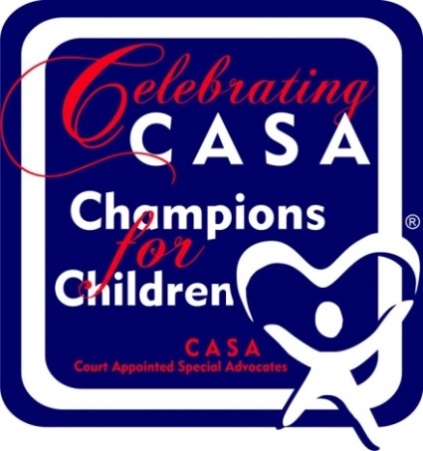 2018 Nomination Information for East Central Indiana CASA’sJudge Jack L. Brinkman Child Advocate AwardEast Central Indiana CASA, Inc. is now soliciting nominations for the 2018 Judge Jack L. Brinkman Child Advocate Award.  This award was created to honor Judge Brinkman who has been a long-time champion of youth in Madison County and the East Central Indiana Region.  Judge Brinkman founded the CASA program in Madison County, and assisted other communities in the establishment of CASA programs in their area.  Judge Brinkman was also a longtime member on the Indiana State GAL/CASA Commission at the Indiana Supreme Court.  Judge Brinkman retired in 2008 after serving 5 consecutive terms on the bench.  He is still involved with the Madison County Courts and CASA in his role as a Senior Judge.  East Central Indiana is seeking nominations from both Hancock and Madison Counties for this honor.  We are looking for individuals, departments or organizations to honor for their outstanding service, leadership and dedication to the children in East Central Indiana.  Criteria for the nominations are listed below.  Nomination Criteria: The individual, organization or business must live or work in Hancock or Madison County. Nominees should have made significant contributions in their community through volunteerism and their professional work to better the lives of children. Nominees should not currently be a member of CASA staff or a CASA volunteer.  Board Members who are currently serving or have served in the 2018 calendar year will not be considered.Winners of the 2018 award must be available to attend the Champions for Children Event at Hoosier Park on the evening of Monday, September 24, 2018.  Nominations are due by 5:00 PM on July 27, 2018. Nominations can be mailed to CASA at 3538 Mounds Road, Anderson, Indiana 46017 or can be sent via E-Mail to acraycraft@madisoncounty.in.gov.  You may also fax nominations to 765-649-8633.2018 Judge Jack L. Brinkman Child Advocate AwardNomination FormPlease attach a brief narrative to this application explaining why you feel this individual, group or business is deserving of this award.  We ask that you also attach a biography of the individual or a current resume if available. If you are nominating a group or business please explain their work and contributions in your narrative.  It is helpful to attach supporting evidence for your nomination. For example, you may include a curriculum vitae, news clippings, letters of support and/or other evidence to substantiate your nomination.  Will this person or group be available to attend the event on September 24, 2018?  Nominee’s Name: Nominee’s Telephone Number: 					E-Mail Address: Address: Current Occupation: Previous Occupation(s): Volunteer Activities (past and present): Awards and Honors: Nominator’s Name and Occupation: Relationship to the Nominee: Phone/E-mail: ** You may attach a sheet of paper if additional space is needed on the application for the nominee’s volunteer work and achievements. 